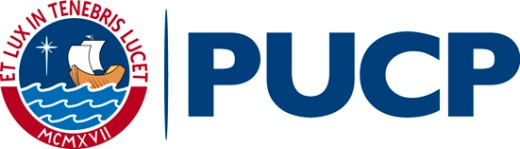 SECCIÓN DEMOVILIDAD ESTUDIANTILINTERNACIONALEXCHANGE PERIOD EXTENSIONStudent’s  informationType of Exchange during extensión periodCompensated 			           Regular 	                                 Regular Exchange conditions(Bilateral, PIMA, SMILE)		           (Bilateral, CINDA, RPU)	           Remain the same              Change Courses to be taken at host universityPossible convalidation of courses at PUCPFirst and last namesCode and specialtyHost universityExtension semesterName of courseAcademic load (in weekly hours)Credits123456CodeName of PUCP coursePUCP credits123456Signature of studentSignature and seal of host university Signature and seal of Career Coordinator or Director of Studies at PUCPAuthorization of Office of Student Mobility at PUCP        